Jarní probuzení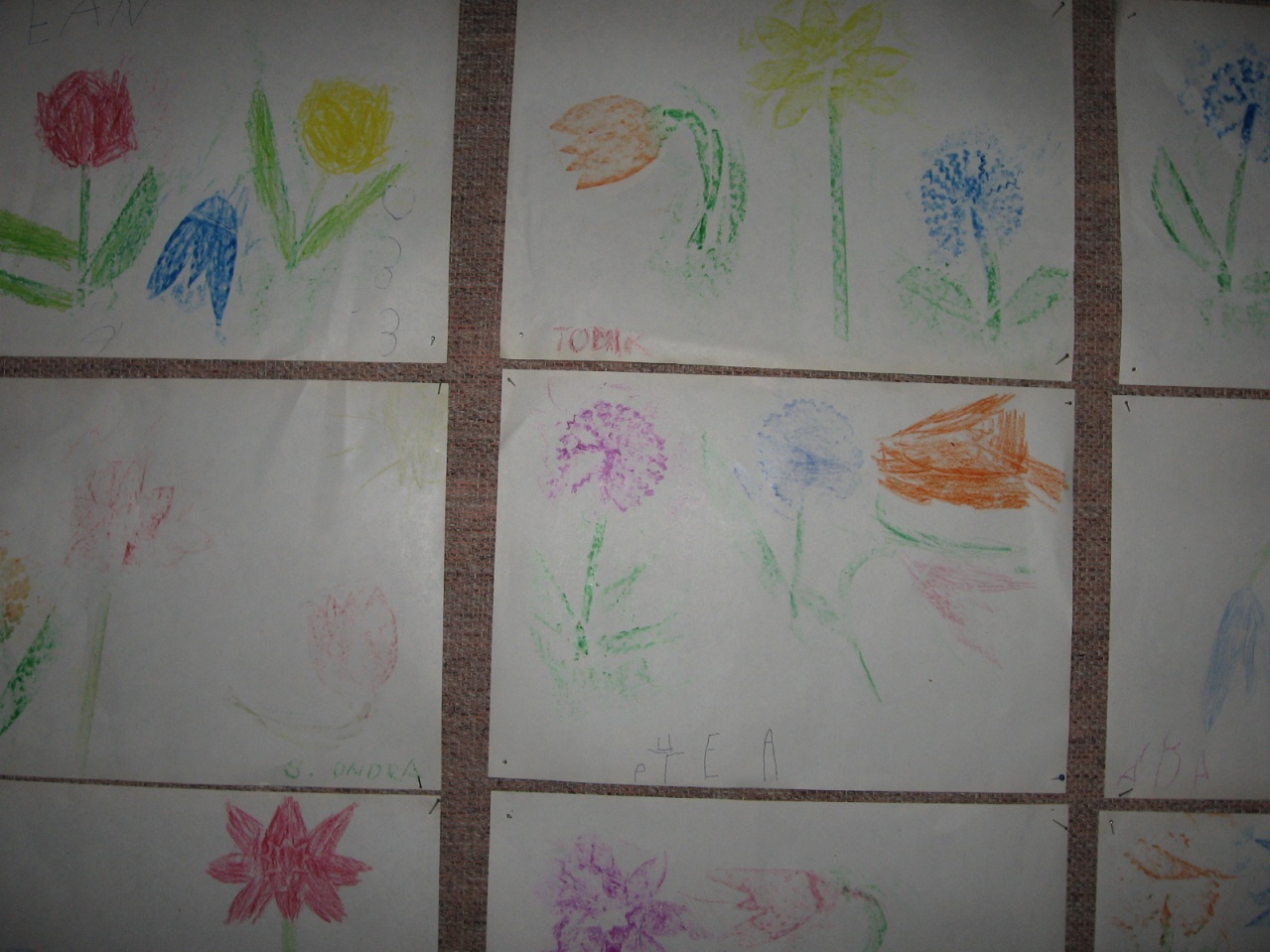 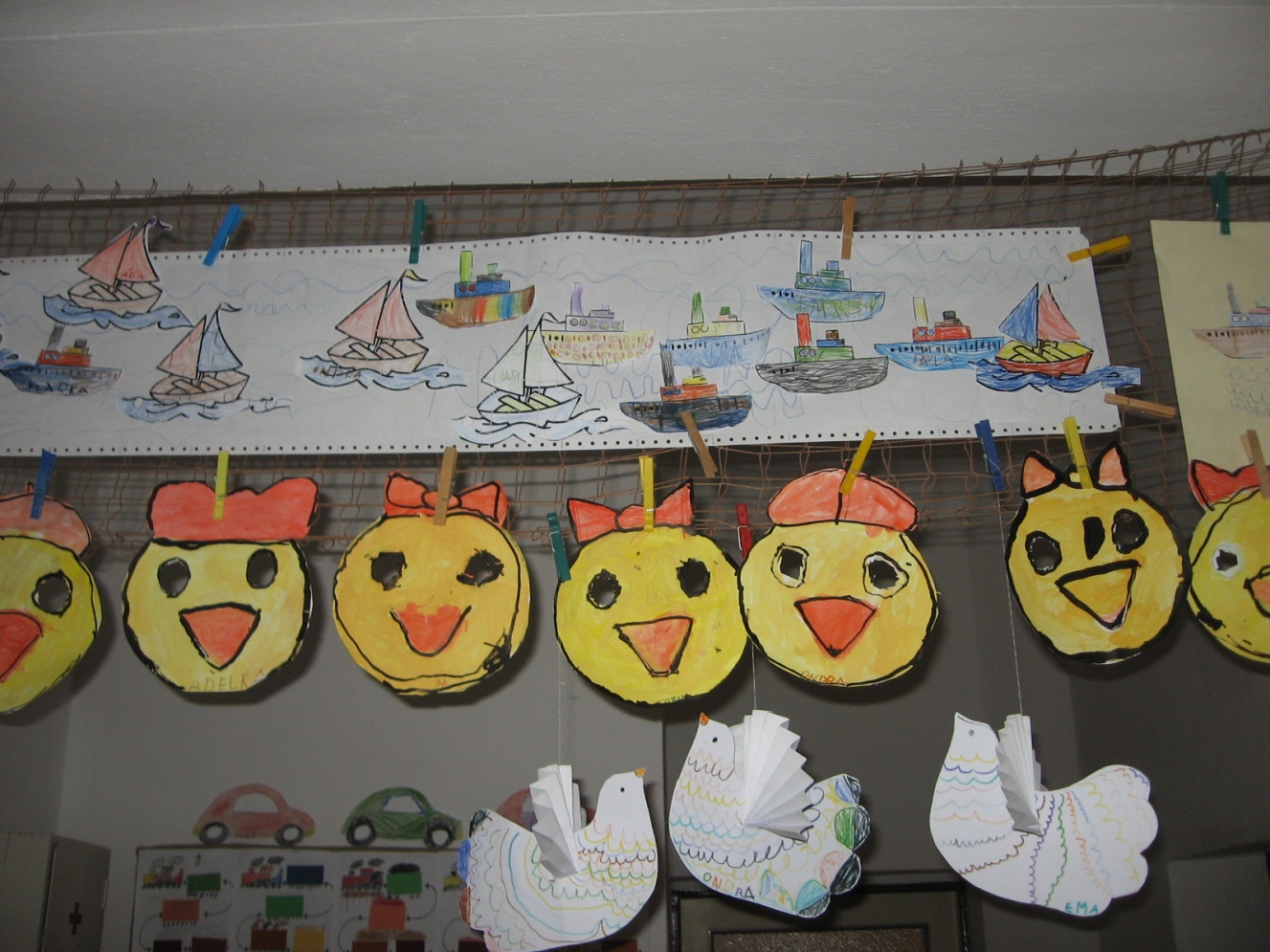 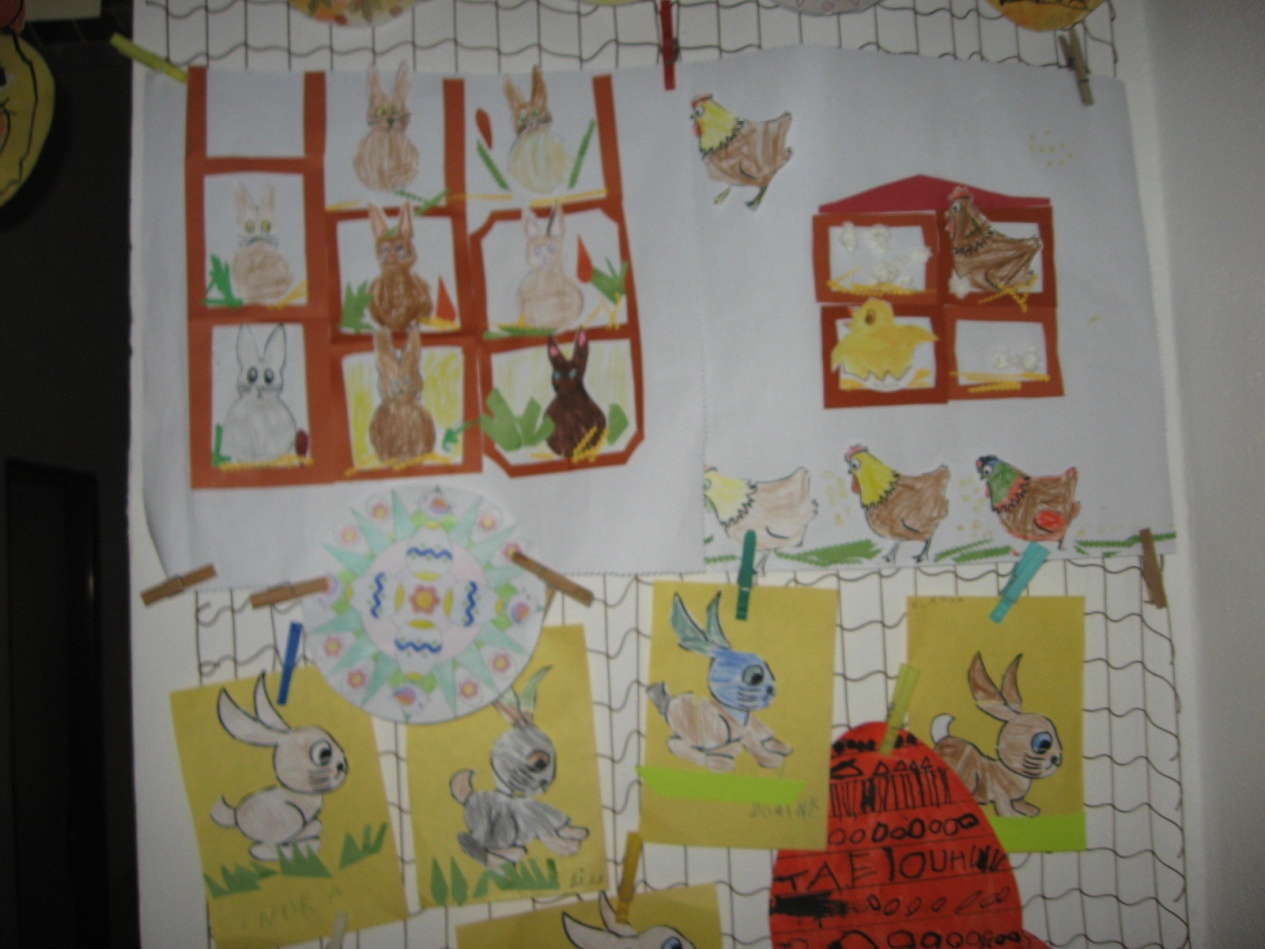 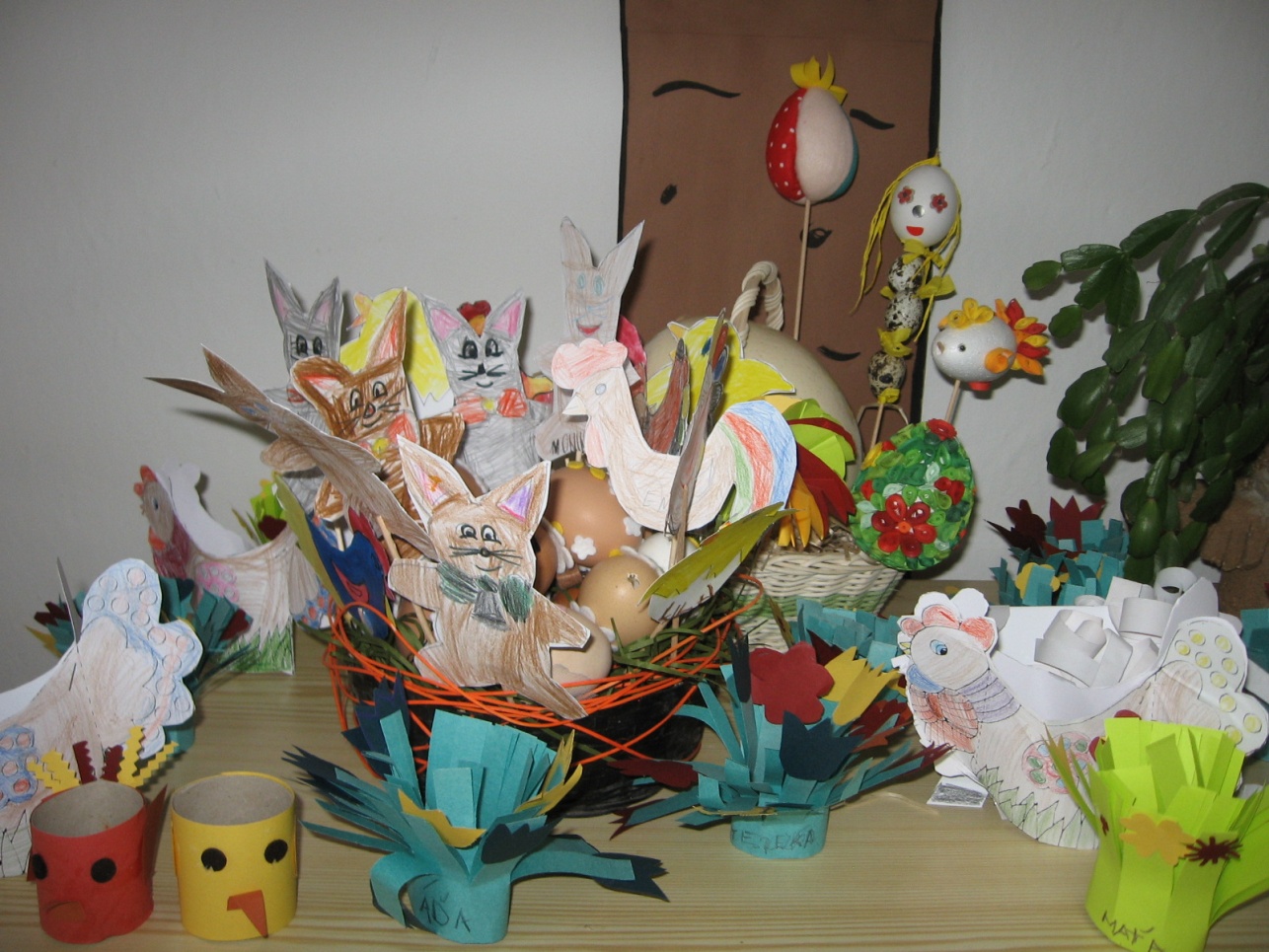 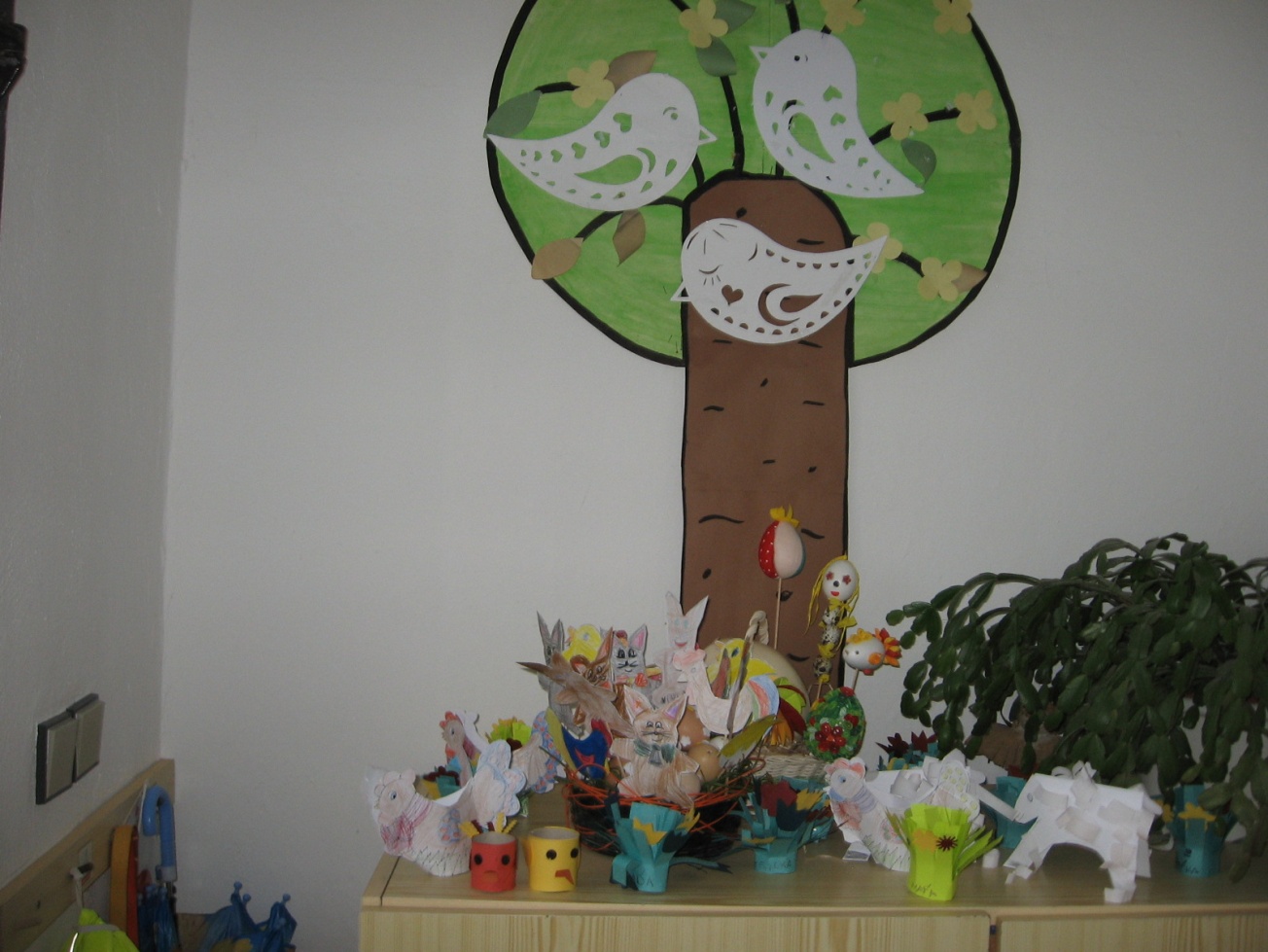 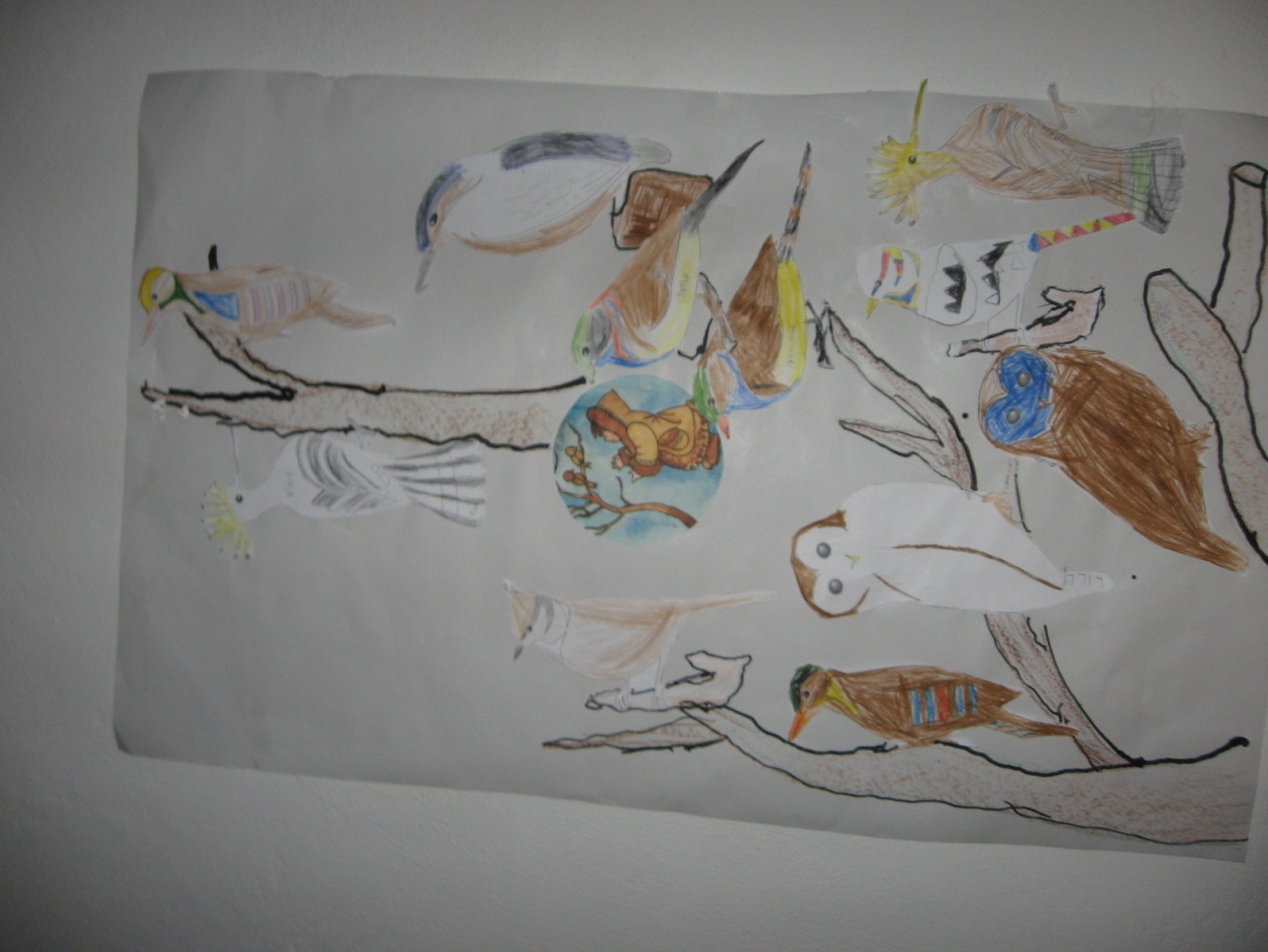 Společně s ptáčky  probouzíme  květiny a těšíme se na jaro.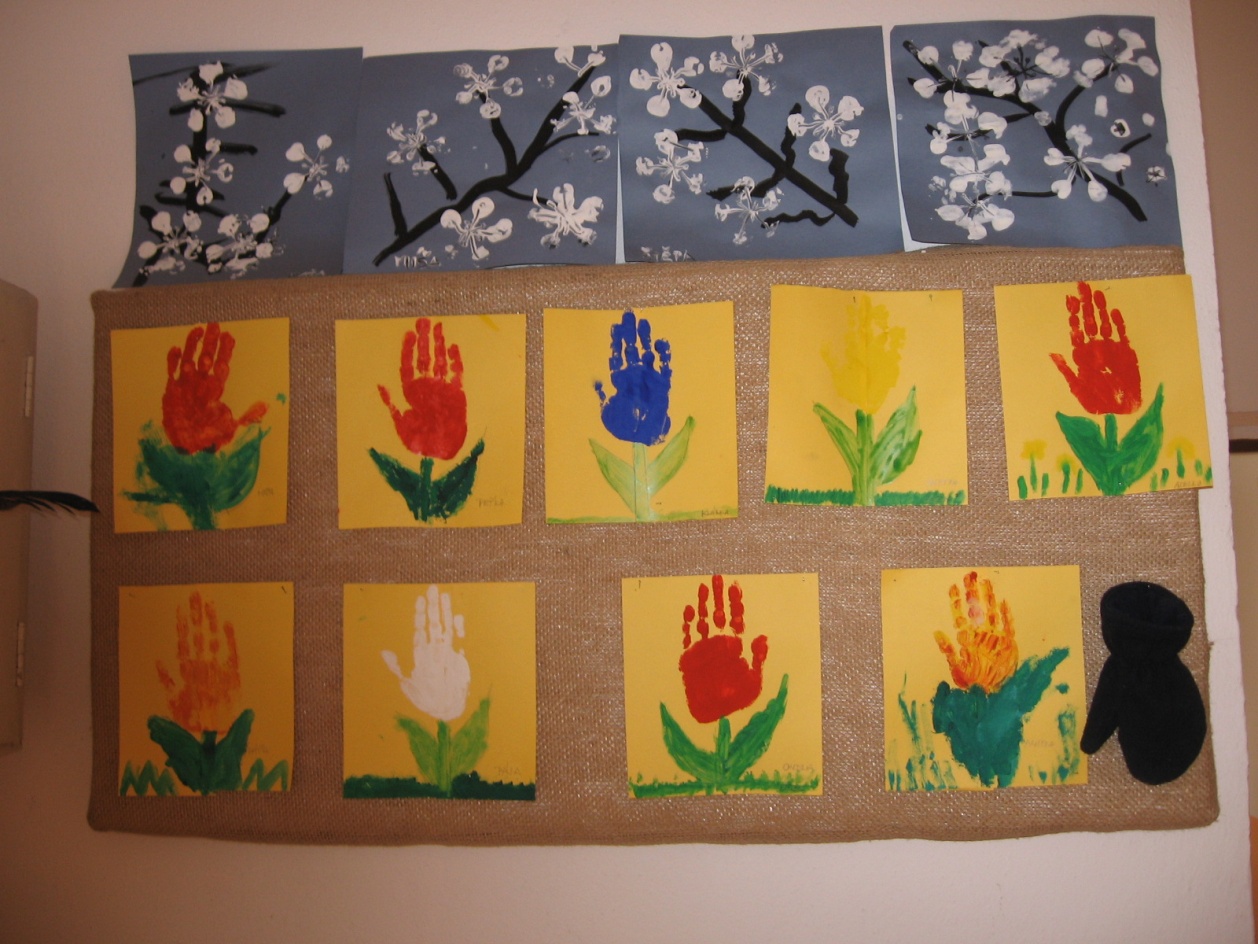 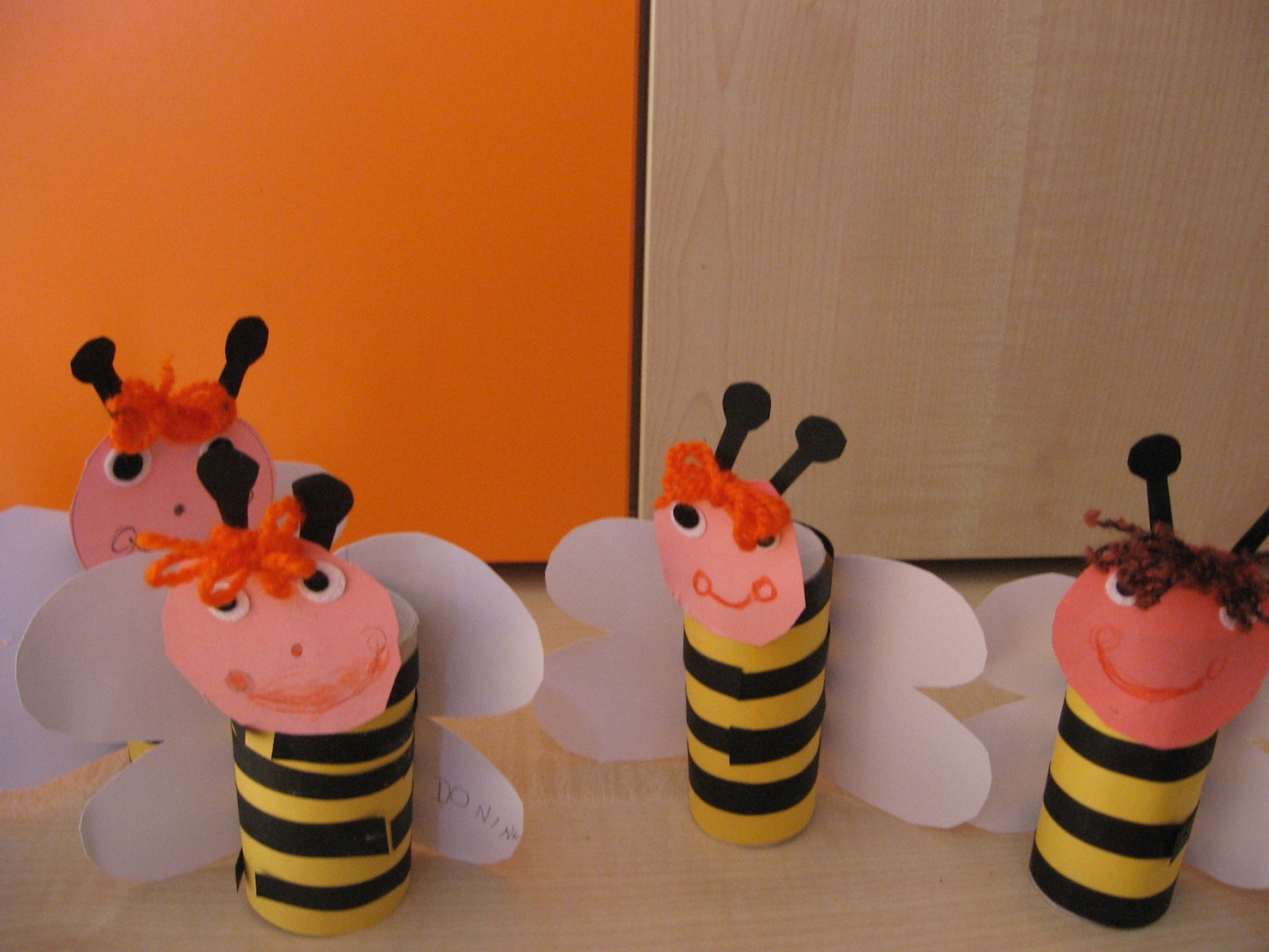 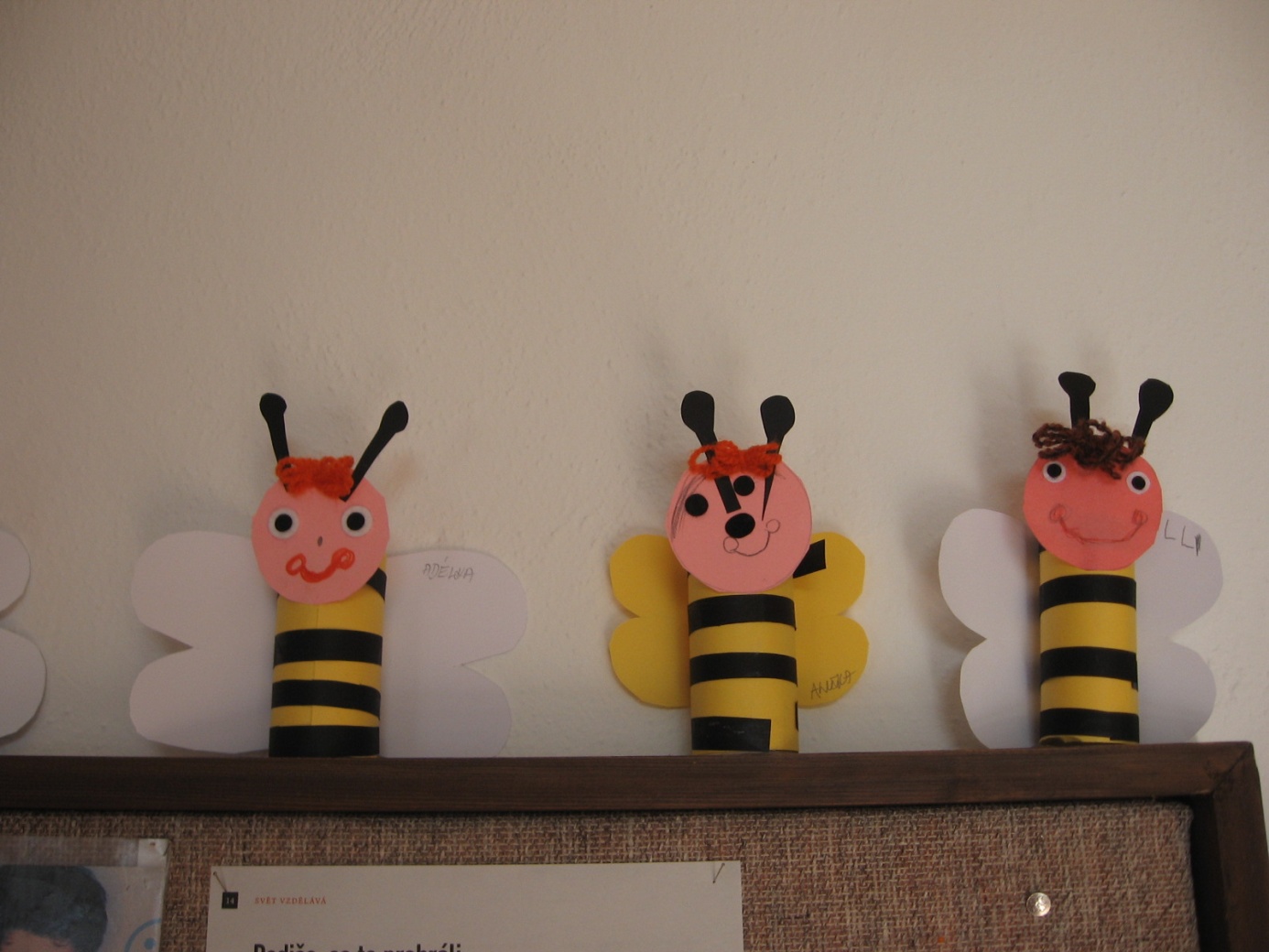 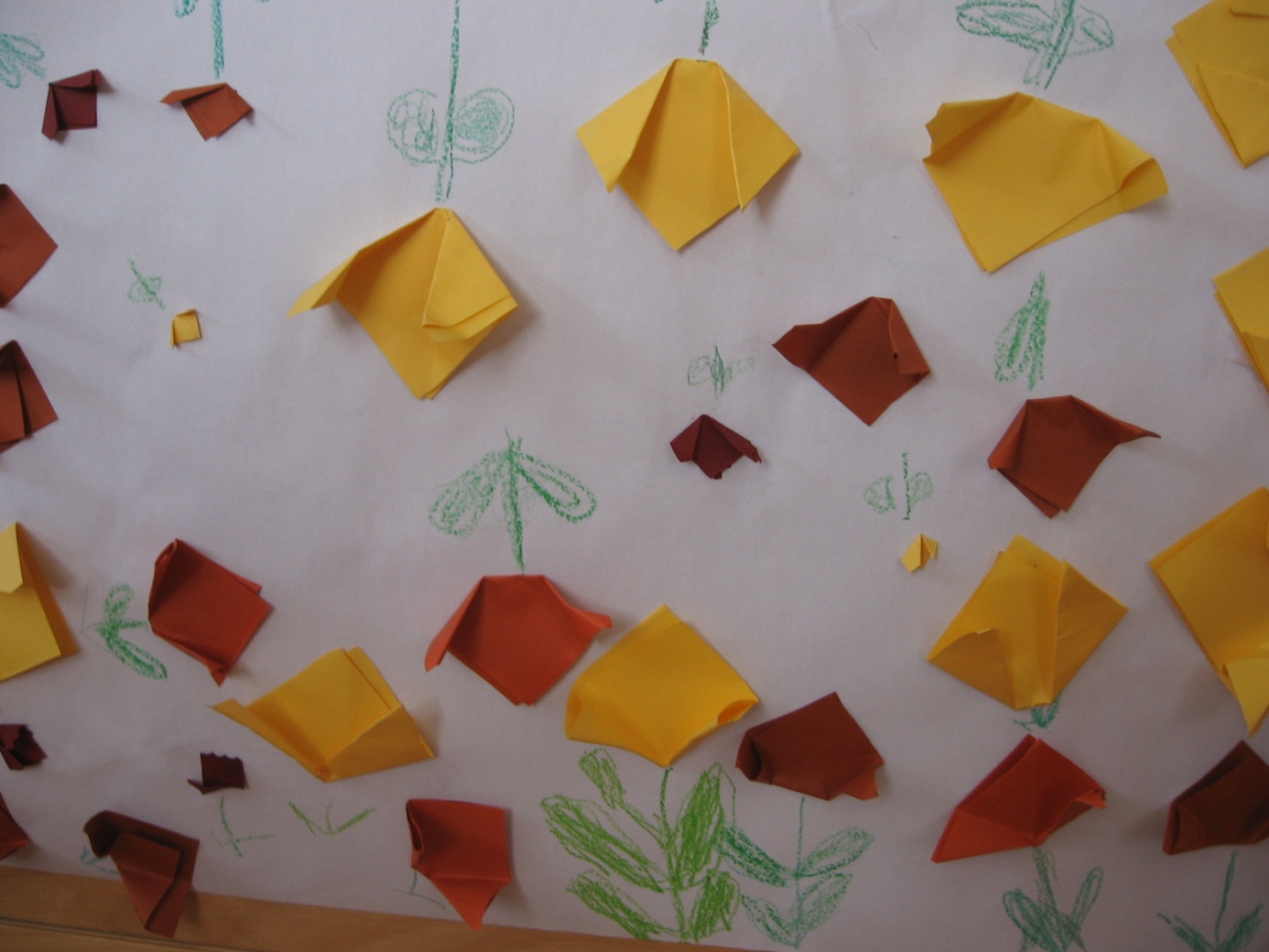 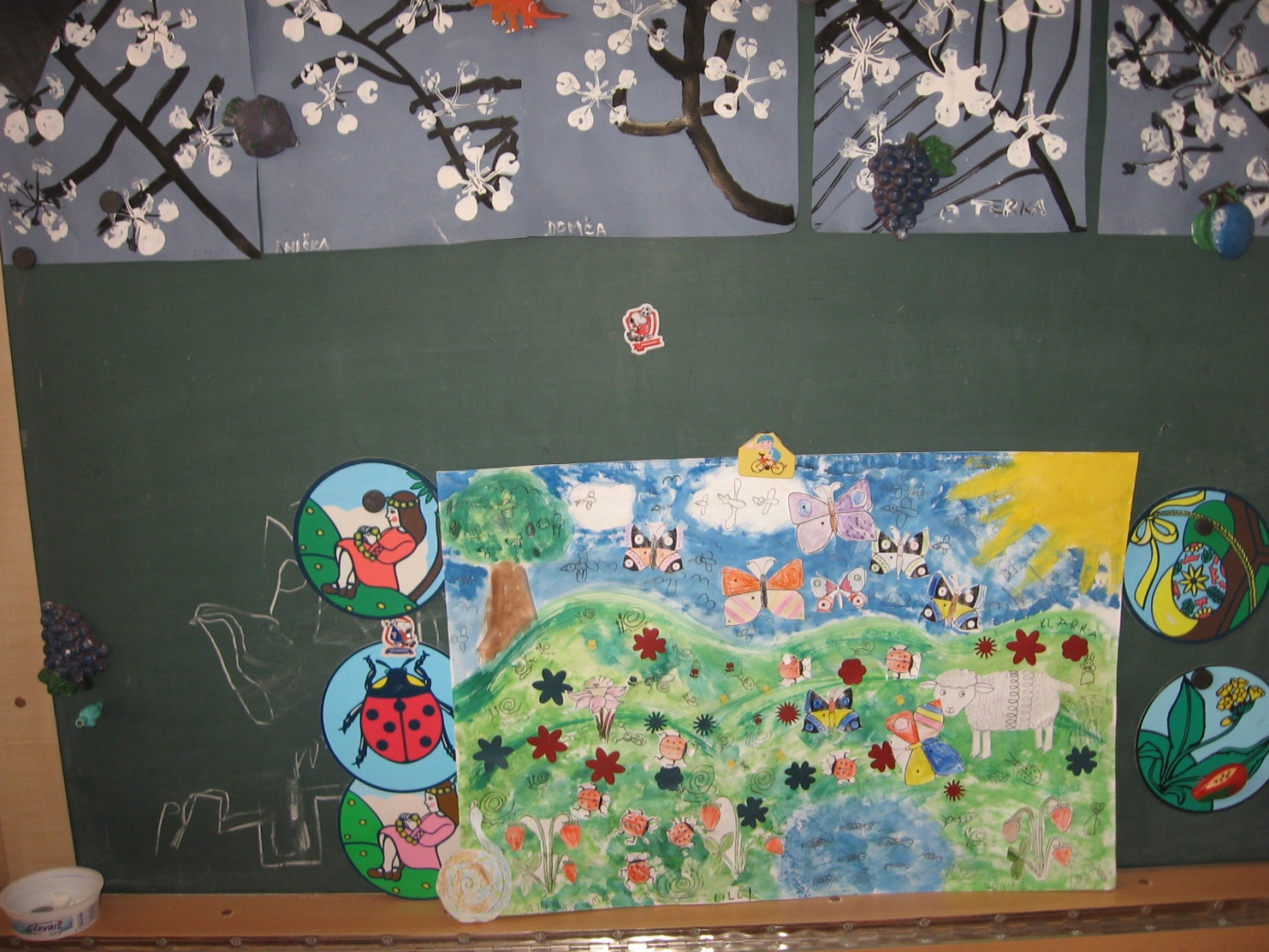 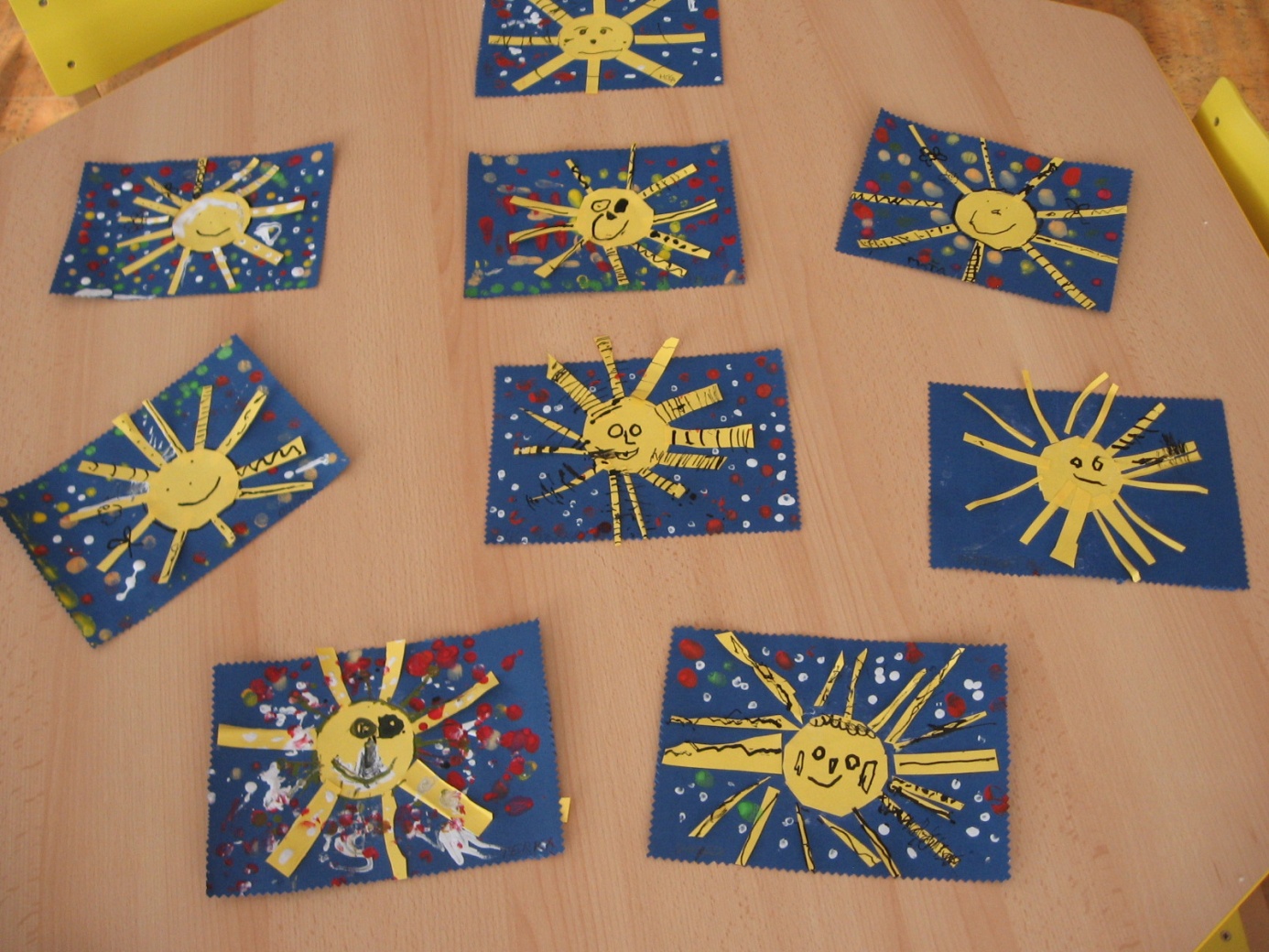 